ПРЕСС-СЛУЖБА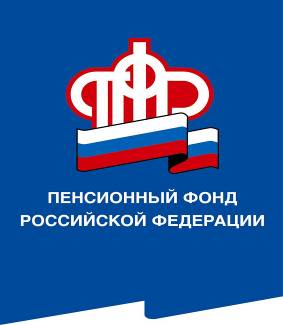 ГОСУДАРСТВЕННОГО УЧРЕЖДЕНИЯ – ОТДЕЛЕНИЯ ПЕНСИОННОГО ФОНДА РОССИЙСКОЙ ФЕДЕРАЦИИПО ВОЛГОГРАДСКОЙ ОБЛАСТИ. Волгоград, ул. Рабоче-Крестьянская, 16тел. (8442) 24-93-7702 сентября 2019 годаОфициальный сайт Отделения ПФР по Волгоградской области –  www.pfrf.ruВ Волгоградской области проживает 112 пенсионеров-долгожителей100-летний юбилей в этом году перешагнули 112 жителей Волгоградской области, 100 человек из которых женщины.В настоящее время в регионе проживают более 772 тысячи пенсионеров, что составляет 31% от общей численности населения. Большинство из них (85%) являются получателями страховой пенсии по старости, по инвалидности – 5%, по случаю потери кормильца – 5%.Удельный вес мужчин и женщин в общей численности пенсионеров составляет 33% и 67% соответственно. Женщин-пенсионеров на 255 тысяч человек больше, чем мужчин.Доля пенсионеров в возрастной группе «80 лет и старше» в общей численности пенсионеров составляет 13,1% или 99,8 тысяч человек, их них 76,5% – женщины.